Настройка Stalker на приставках Formuler AndroidОбновите программное обеспечение приставки до последней версии.Откройте приложение MYTVOnline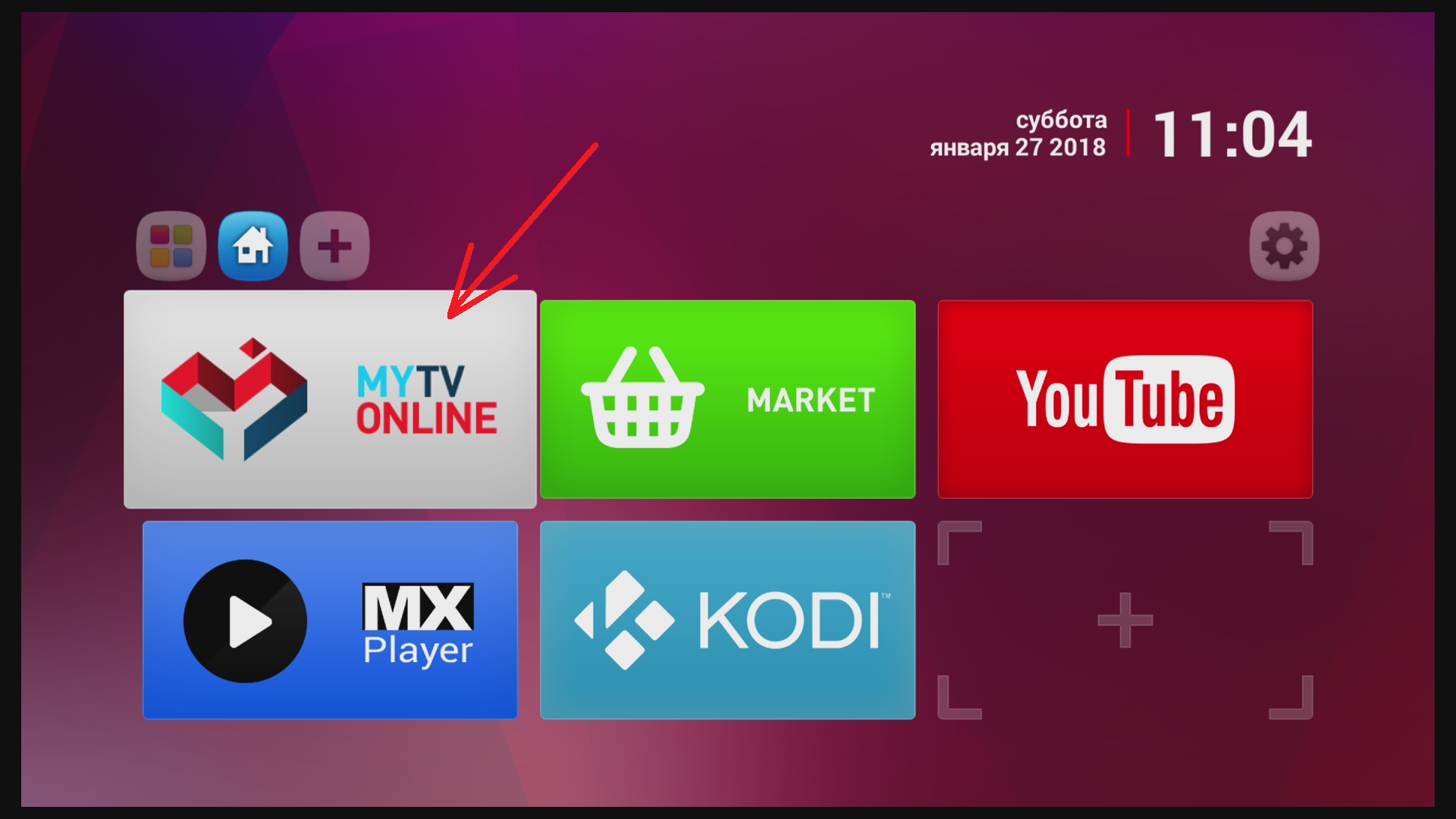 Нажмите ОК на пункте “Сервис”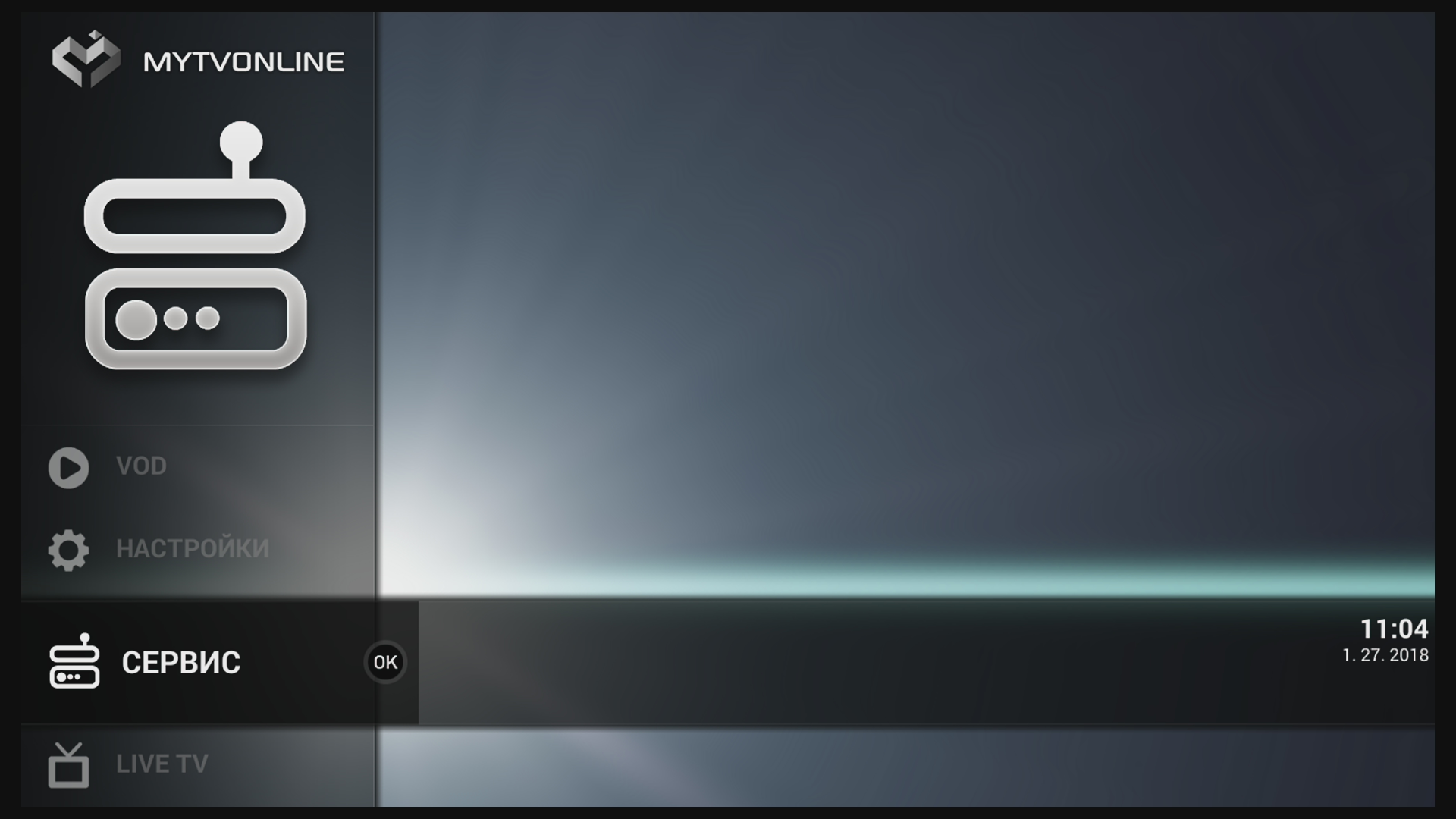 Выберите пункт “Новый сервис” и нажмите клавишу ВПРАВО на пультеНажмите ОК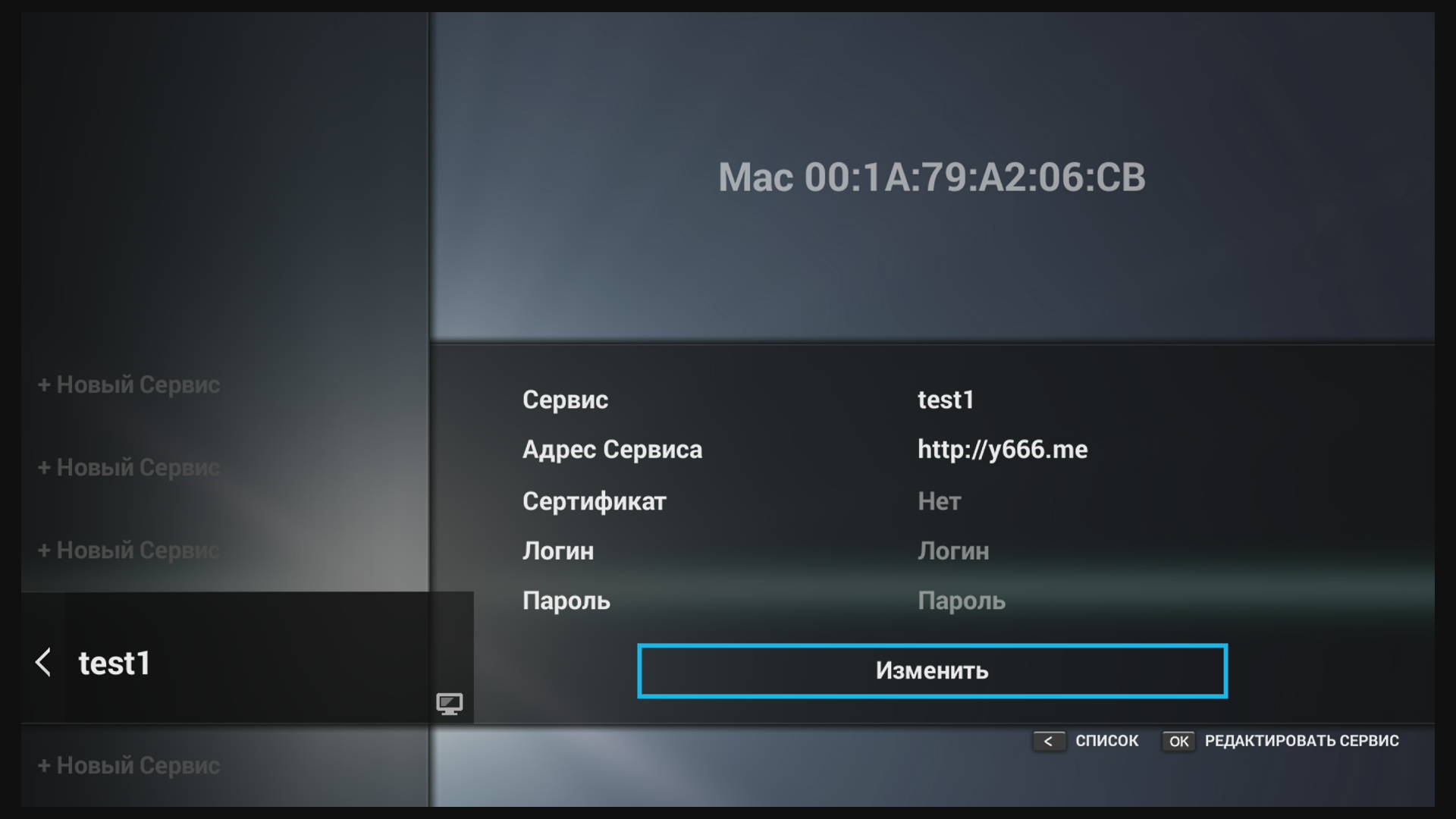 Выйдет окно редактирования сервиса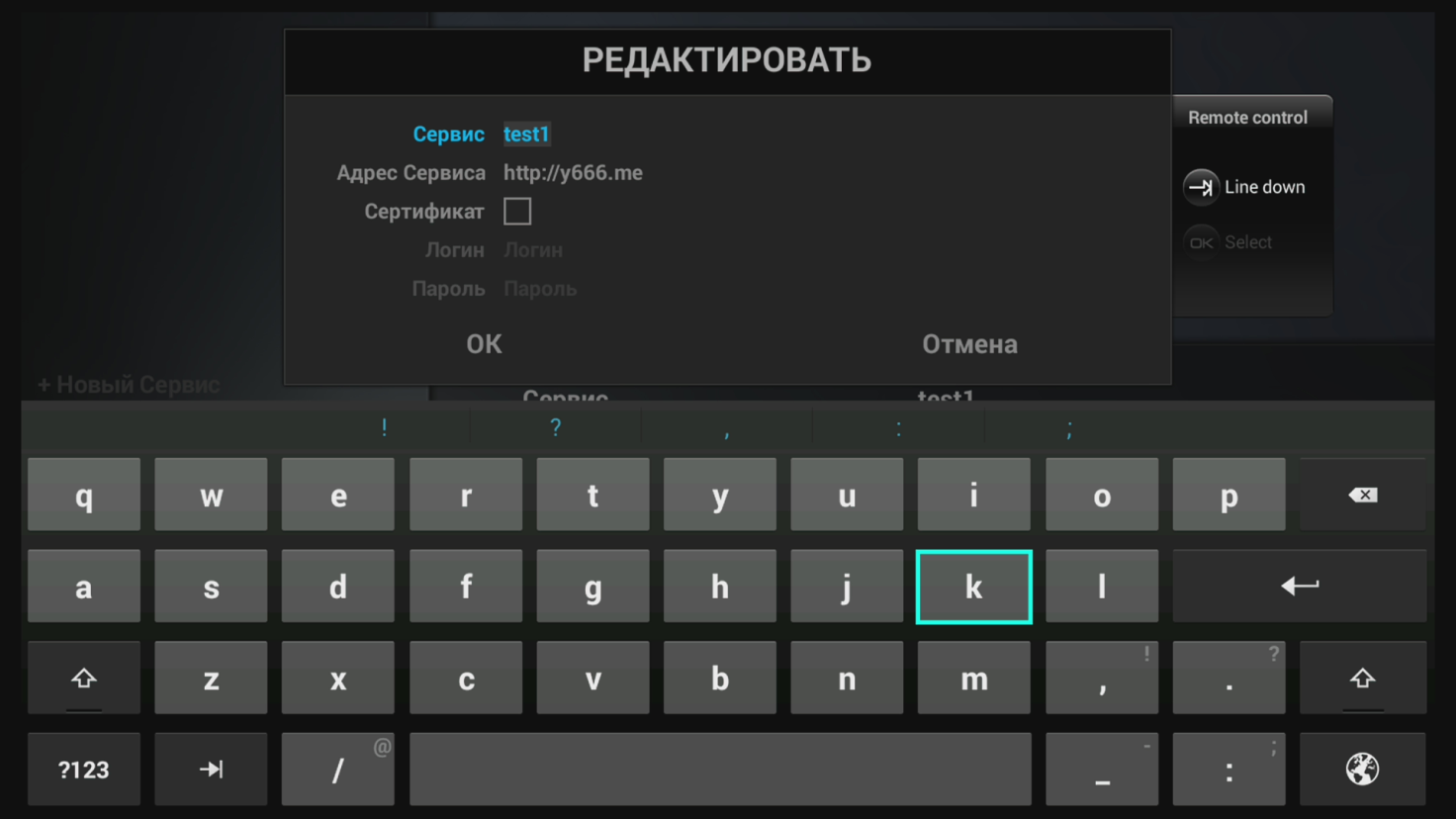 В поле Сервис введите любое название. В поле Адрес сервиса:  http://y666.meДалее перейдите ниже на кнопку ОК и нажмите соответствующую кнопку на пульте.Сервис автоматически подключится.